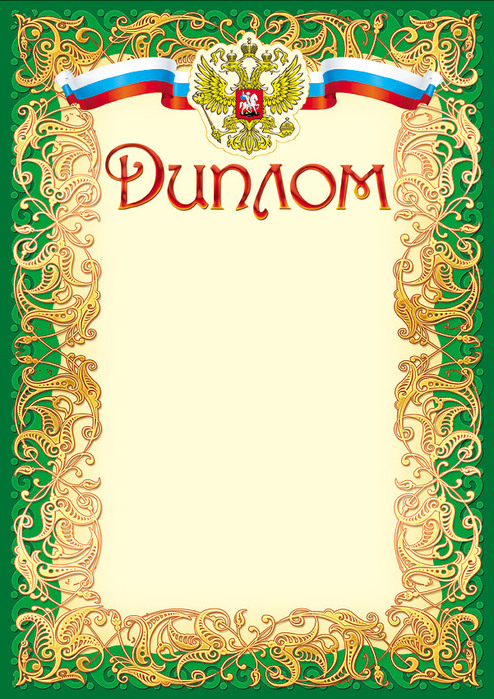 НаграждаетсяГордеева Светлана Александровнаметодист ГПОУ ТО «Тульского колледжа       профессиональных технологий и сервиса»,за подготовку студентки Акинкиной Надежды Алексеевны, занявшей I местов общероссийском заочномисторико-литературном конкурсе«Слово о героях, слово о победах»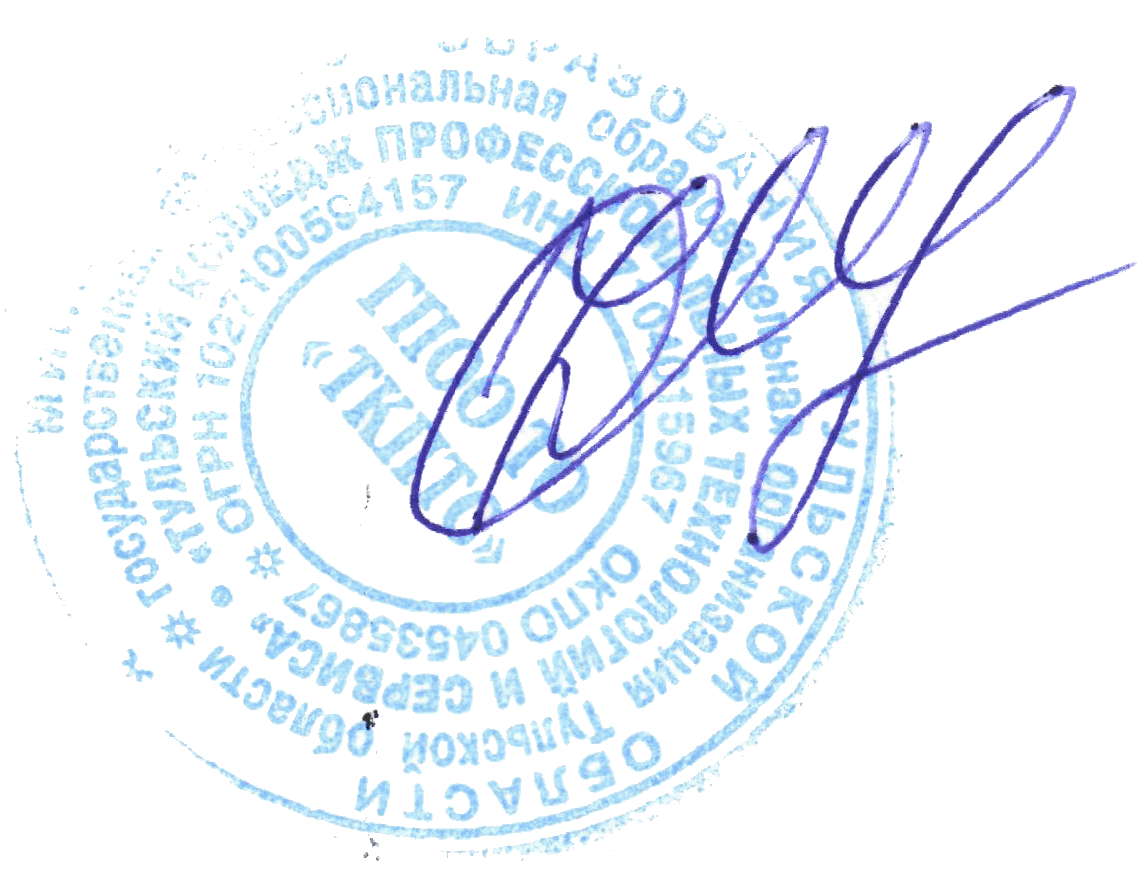                            Директор ГПОУ ТО                            «ТКПТС»                                 С.С. Курдюмов